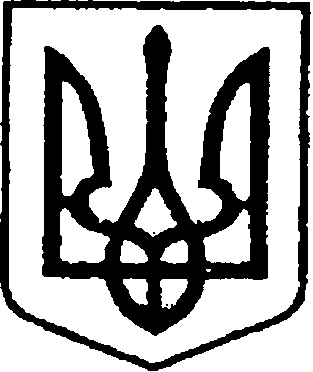 УКРАЇНАЧЕРНІГІВСЬКА ОБЛАСТЬН І Ж И Н С Ь К А    М І С Ь К А    Р А Д А37 сесія VII скликанняР І Ш Е Н Н ЯВід «11» квітня 2018 р.                м. Ніжин	                         № 14-37/2018	У відповідності до статей 25, 26, 42, 59, 60, 73 Закону України «Про місцеве самоврядування в Україні», Регламенту Ніжинської міської ради Чернігівської області, затвердженого рішенням Ніжинської міської ради від 24 листопада 2015 року № 1-2/2015 (зі змінами), статей 7, 11 Закону України «Про приватизацію невеликих державних підприємств (малу приватизацію)», інших законодавчих та нормативних актів, що регламентують процес приватизації, Ніжинська міська рада вирішила:1. Затвердити перелік об’єктів комунальної власності територіальної громади міста Ніжина, що підлягають приватизації (додаток № 1).2. Строк підготовки об’єкта приватизації до продажу не повинен перевищувати одного року з дня прийняття даного рішення3. Офіційним друкованим органом для розміщення інформації з питань приватизації майна міської комунальної власності вважати Ніжинську міську газету «Вісті» та офіційний сайт Ніжинської міської ради.4. Організацію виконання даного рішення покласти на першого заступника міського голови з питань діяльності виконавчих органів ради Олійника Г. М. та начальника відділу з управління та приватизації комунального майна  Міщенко Н. І.5. Начальнику відділу з управління та приватизації комунального майна Міщенко Н. І. забезпечити оприлюднення даного рішення на офіційному сайті Ніжинської міської ради протягом п’яти робочих днів після його прийняття.6. Контроль за виконанням даного рішення покласти на постійну депутатську комісію міської ради з майнових та житлово-комунальних питань, транспорту, зв’язку і охорони навколишнього середовища (голова комісії  Онокало І. А.).Міський голова                                                                            А. В. ЛінникПЕРЕЛІК ОБЄКТІВкомунальної власності територіальної громади міста Ніжина,що підлягають приватизації*- остаточна площа об’єкта буде визначена після проведення інвентаризації і виготовлення технічної документації.Секретар Ніжинської міської ради                                                 В. В. СалогубПояснювальна записка	Проект рішення Ніжинської міської ради «Про перелік об’єктів комунальної власності територіальної громади міста Ніжина, що підлягають приватизації» підготовлений у відповідності до статей 25, 26, 42, 59, 60, 73 Закону України «Про місцеве самоврядування в Україні», Регламенту Ніжинської міської ради Чернігівської області, затвердженого рішенням Ніжинської міської ради від 24 листопада 2015 року № 1-2/2015 (зі змінами), статей 7, 11 Закону України «Про приватизацію невеликих державних підприємств (малу приватизацію)», інших законодавчих та нормативних актів, що регламентують процес приватизації та за результатами розгляду рекомендації постійної комісії міської ради з майнових та житлово-комунальних питань, транспорту, зв’язку та охорони навколишнього середовища від 22 листопада 2017 року, а також доручення міського голови у відповідності до озвученого на 35 сесії міської ради від 31 січня  02 лютого депутатського звернення, відповідно до вимог статті 13 Закону України «Про статус депутатів місцевих рад».Метою прийняття рішення є активізація приватизації та збільшення надходження коштів від продажу об’єктів комунальної власності територіальної громади м. Ніжина до міського бюджету, зменшення витрат на утримання та оптимізація структури комунальної власності.Начальник відділу з управліннята приватизації комунального майна                                      Н. І. МіщенкоПро перелік об’єктів комунальної власності територіальної громади міста Ніжина, що підлягають приватизаціїДодаток № 1до рішення Ніжинської міської ради VII скликання від 11 квітня 2018 р. № 14-37/2018№Назва об’єкта приватизаціїАдресаСпосіб приватизації1Нежитлова будівля загальною площею 740,4* кв. м. разом із земельною ділянкою на якій вона розташована м. Ніжин,вул. Шекерогринівська, будинок 88Аукціон в електронній форміВізують:Начальник відділу з управління та приватизації комунального майна                               Н. І. МіщенкоПерший заступник міського голови з питань діяльності виконавчих органів ради                                 Г. М. ОлійникСекретар Ніжинської міської ради                                 В. В. СалогубНачальник відділу юридично-кадрового забезпечення апарату виконавчого комітету Ніжинської міської ради                                 В. О. ЛегаГолова постійної депутатської комісії міської ради з майнових та житлово-комунальних питань, транспорту, зв’язку та охорони навколишнього середовища                                І. А. ОнокалоГолова постійної депутатської комісії міської ради з питань регламенту, депутатської діяльності та етики, законності, правопорядку, антикорупційної політики, свободи слова та зв’язків з громадськістю                                 О. В. Щербак